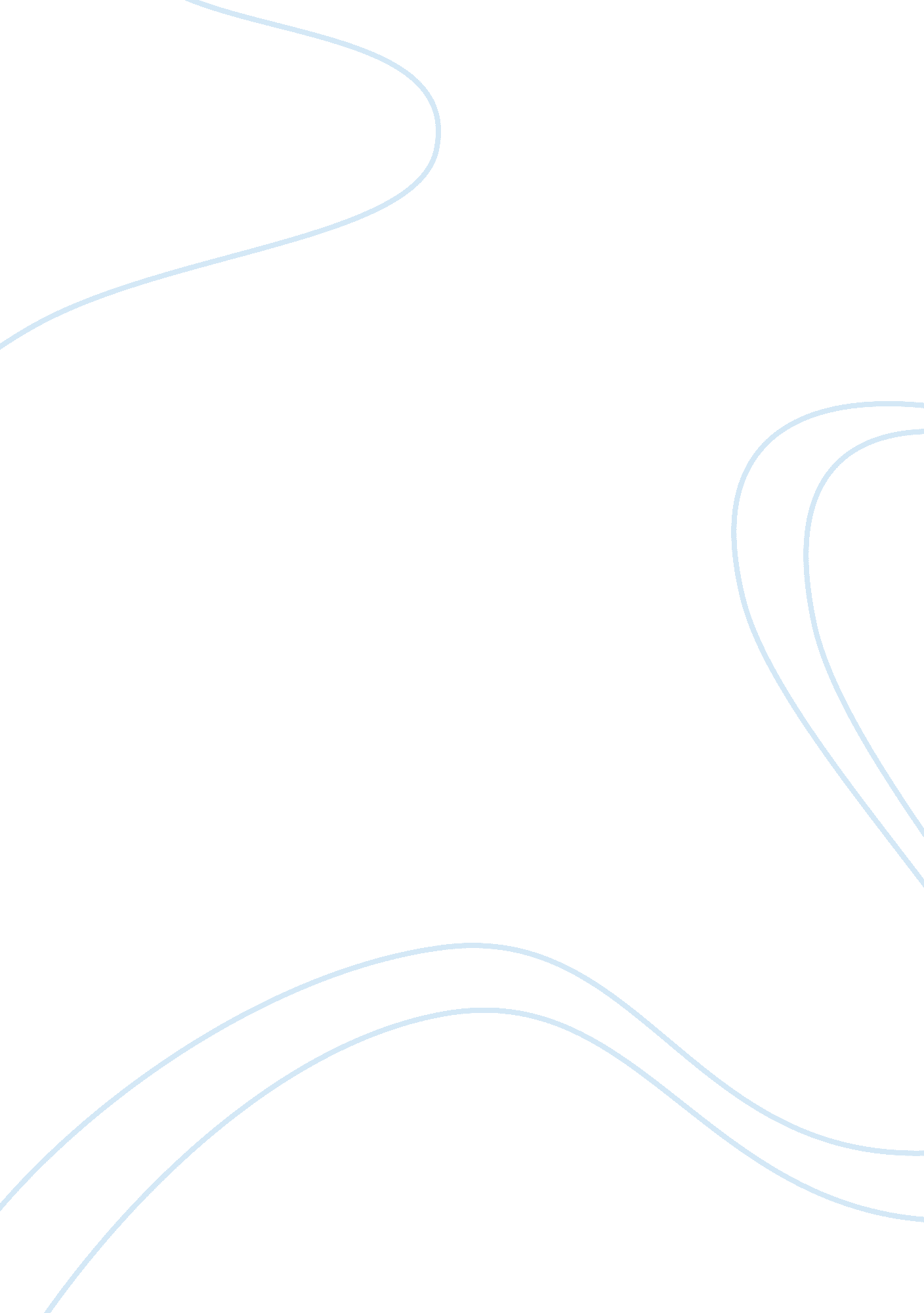 Good example of term paper on the cover letterProfession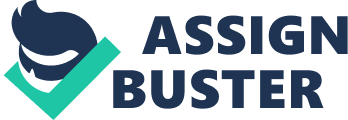 I have a very great passion for nursing profession. One of my biggest objectives is to become a distinct nurse with strict adherence to the nursing code of ethics. This will enable me to make a positive change in peoples’ lives. I wish to become an example to many and show them that it is possible to provide quality health care to the patients despite high demands that our patients could be having. Another objective is to expand my knowledge base through pursuance of academic advancement. My aim is to be a holder of a bachelors degree after which I will enroll for a master’s program. These will give me adequate knowledge to offer adequate and specialized care to my clients, and hence more job satisfaction. In addition, I am also looking forward to holding an influential position in one of the nursing organizations. This will give a platform for growth in addition to contributing to the establishment of standard nursing guidelines. I am very optimistic and confident that all these will be possible. 
I have a special interest in critical care, an element that has been developing in me since the beginning of my professional practice. It is because of this interest that I have been able to provide intensive care for quite a good part of my professional practice. This is evidenced by the fact that since I started practicing, I have spent all my time providing nursing care in intensive care unit and in telemetry unit. This has created a very rich background for me in this area, giving me a lot to offer to my clients in need of these services. I have also gained a lot of knowledge regarding to the provision of critical care in the course of pursuing my degree program. In addition, I am also very interested in the field of research, especially in areas concerning critical care. 
One of my greatest strengths is my ability to work under pressure, a strength that has enabled me to cope with high patient demands as seen in critical care nursing. When faced with a lot of pressure, I am able to handle the situation in a very calm manner, which has really helped me throughout my professional practice. I am also very creative and able to come up with permanent solutions to problems facing me on daily basis. This character has enabled me to perform effectively in my work place and to balance family issues with job demands. In addition, I am a very great team leader, and in most cases, my colleagues have always elected me to lead them during teamwork. This is because of my ability to listen and value all the feelings from every member. My professional resume: Licenses 
The American Nurses Association. 
Earned degrees 
Associates degree in nursing. 
Pursuing a BSN. 
Certifications 
Certified in EKG and NIHSS. 
Certified foreign languages interpreter. 
Professional experience 
Ten years nursing experience. 
Previous positions held 
Intensive care unit nurse. 
Membership in professional organizations, publications, and skills 
Member of the American Nurses Association. 
Good at starting intravenous lines. 